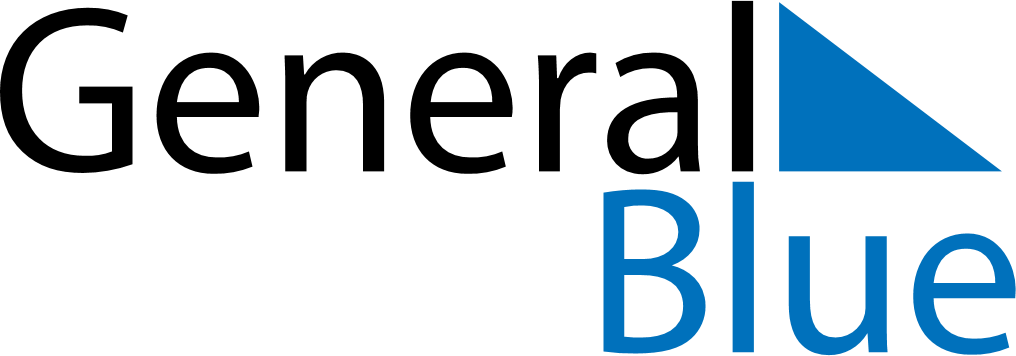 June 2024June 2024June 2024June 2024June 2024June 2024June 2024Tomra, More og Romsdal, NorwayTomra, More og Romsdal, NorwayTomra, More og Romsdal, NorwayTomra, More og Romsdal, NorwayTomra, More og Romsdal, NorwayTomra, More og Romsdal, NorwayTomra, More og Romsdal, NorwaySundayMondayMondayTuesdayWednesdayThursdayFridaySaturday1Sunrise: 3:51 AMSunset: 11:09 PMDaylight: 19 hours and 17 minutes.23345678Sunrise: 3:49 AMSunset: 11:11 PMDaylight: 19 hours and 22 minutes.Sunrise: 3:47 AMSunset: 11:13 PMDaylight: 19 hours and 26 minutes.Sunrise: 3:47 AMSunset: 11:13 PMDaylight: 19 hours and 26 minutes.Sunrise: 3:45 AMSunset: 11:15 PMDaylight: 19 hours and 29 minutes.Sunrise: 3:44 AMSunset: 11:17 PMDaylight: 19 hours and 33 minutes.Sunrise: 3:42 AMSunset: 11:19 PMDaylight: 19 hours and 36 minutes.Sunrise: 3:41 AMSunset: 11:21 PMDaylight: 19 hours and 40 minutes.Sunrise: 3:39 AMSunset: 11:23 PMDaylight: 19 hours and 43 minutes.910101112131415Sunrise: 3:38 AMSunset: 11:24 PMDaylight: 19 hours and 46 minutes.Sunrise: 3:37 AMSunset: 11:26 PMDaylight: 19 hours and 49 minutes.Sunrise: 3:37 AMSunset: 11:26 PMDaylight: 19 hours and 49 minutes.Sunrise: 3:36 AMSunset: 11:27 PMDaylight: 19 hours and 51 minutes.Sunrise: 3:35 AMSunset: 11:29 PMDaylight: 19 hours and 53 minutes.Sunrise: 3:34 AMSunset: 11:30 PMDaylight: 19 hours and 55 minutes.Sunrise: 3:33 AMSunset: 11:31 PMDaylight: 19 hours and 57 minutes.Sunrise: 3:33 AMSunset: 11:32 PMDaylight: 19 hours and 59 minutes.1617171819202122Sunrise: 3:32 AMSunset: 11:33 PMDaylight: 20 hours and 0 minutes.Sunrise: 3:32 AMSunset: 11:34 PMDaylight: 20 hours and 1 minute.Sunrise: 3:32 AMSunset: 11:34 PMDaylight: 20 hours and 1 minute.Sunrise: 3:32 AMSunset: 11:34 PMDaylight: 20 hours and 2 minutes.Sunrise: 3:31 AMSunset: 11:35 PMDaylight: 20 hours and 3 minutes.Sunrise: 3:32 AMSunset: 11:35 PMDaylight: 20 hours and 3 minutes.Sunrise: 3:32 AMSunset: 11:35 PMDaylight: 20 hours and 3 minutes.Sunrise: 3:32 AMSunset: 11:36 PMDaylight: 20 hours and 3 minutes.2324242526272829Sunrise: 3:32 AMSunset: 11:36 PMDaylight: 20 hours and 3 minutes.Sunrise: 3:33 AMSunset: 11:35 PMDaylight: 20 hours and 2 minutes.Sunrise: 3:33 AMSunset: 11:35 PMDaylight: 20 hours and 2 minutes.Sunrise: 3:34 AMSunset: 11:35 PMDaylight: 20 hours and 1 minute.Sunrise: 3:34 AMSunset: 11:35 PMDaylight: 20 hours and 0 minutes.Sunrise: 3:35 AMSunset: 11:34 PMDaylight: 19 hours and 58 minutes.Sunrise: 3:36 AMSunset: 11:34 PMDaylight: 19 hours and 57 minutes.Sunrise: 3:38 AMSunset: 11:33 PMDaylight: 19 hours and 55 minutes.30Sunrise: 3:39 AMSunset: 11:32 PMDaylight: 19 hours and 53 minutes.